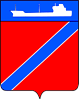 Совет Туапсинского городского поселенияТуапсинского районаРЕШЕНИЕот 25 октября 2016 года                                                                   № 55.6город ТуапсеО внесении изменений в решение Совета Туапсинского городского поселения  Туапсинского района от 14 октября 2008 года № 7.19 «Об установлении земельного налога на территории Туапсинского городского поселения Туапсинского района»В соответствии с главой 31части второй Налогового кодекса Российской Федерации, Федеральным законом от 06 октября 2003 года № 131-ФЗ «Об общих принципах организации местного самоуправления в Российской Федерации», Уставом Туапсинского городского поселения Туапсинского района, Совет Туапсинского городского поселения Туапсинского района   РЕШИЛ:Внести в решение Совета Туапсинского городского поселения  Туапсинского района от 14 октября 2008 года № 7.19 «Об установлении земельного налога на территории Туапсинского городского поселения Туапсинского района» следующие изменения:изложить приложение №1 «Налоговые ставки земельного налога по функциональному использованию земель на территории Туапсинского городского поселения Туапсинского района» к решению Совета Туапсинского городского поселения от 14 октября 2008 года № 7.19 «Об установлении земельного налога на территории Туапсинского городского поселения Туапсинского района» в новой редакции, согласно приложению к настоящему решению.2. Настоящее решение подлежит официальному опубликованию.3. Решение вступает в силу не ранее чем по истечении одного месяца со дня его официального опубликования и не ранее 1 января 2017 года.Председатель СоветаТуапсинского городского поселения					         Е.А. ЯйлиГлаваТуапсинского городского поселения				                 А.В. Чехов